21.04.Дон в годы Великой Отечественной войныhttps://ok.ru/video/249599693103Среди событий Великой Отечественной войны важное место занимают действия советских войск на Дону. Они продолжались около двух лет, с октября 1941 года по август 1943 года.В планах гитлеровского командования "Барбаросса" особое значение отводилось овладению южными районами СССР.  Оно надеялось подорвать военную мощь Советского Союза,  лишив его богатых сельскохозяйственных, важных промышленных и сырьевых центров. Гитлеровцы считали также, что захват ими территории на южном крыле советско-германского фронта будет способствовать изменению внешнеполитического курса Турции в их пользу и создаст Германии возможность для вторжения в дальнейшем через Закавказье в страны Ближнего и Среднего Востока.  Фашисты считали Ростов-на-Дону "воротами" Кавказа.  Они придавали большое значение его взятию. Особые награды   ждали участников этого марша. Гитлером был отдан приказ чеканить бронзовую медаль "За взятие Ростова". В честь командующего I танковой армией намечено было переименовать столицу тихого Дона в город Клейст-на-Дону.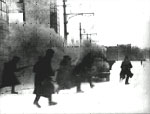 Для осуществления своих планов на этом направлении гитлеровское командование выделило крупные силы: I танковую армию генерала Клейста в составе 2-х моторизованных, 49-го горнострелкового и итальянского экспедиционных  корпусов. К 22 октября 1941г. фашистская группировка имела в своем составе 13 дивизий, в том числе три танковые, две СС: "Викинг" и "Адольф Гитлер» и ряд других частей.За  боевые отличия при освобождении Ростовской области от немецко-фашистских  захватчиков 11 соединениям и частям были присвоены почетные наименования "Донские". Среди них I гвардейский  Донской танковый корпус (ранее 26-й), 2-й гвардейский  Тацинский танковый корпус (ранее 24-й), 3-й гвардейский Ростов-Донской истребительный авиаполк, 130 и 416 Таганрогские стрелковые   дивизии, 5 гв.Зимовниковский мехкорпус, 6 гв.Донская истребительная авиадивизия,  6 гвардейская Таганрогская бомбардировочная   авиадивизия, 75 Донской стрелковый полк.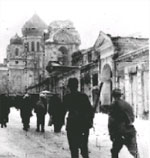 В городах и районах области во время оккупации действовали  167 партизанских отрядов, подпольных организаций и других патриотических групп.За мужество и отвагу, проявленные в борьбе с фашистами, около 280 человек – уроженцев Ростовской области   были  удостоены высшего звания страны - Героя Советского Союза. Четверо из них были удостоены этого звания дважды. 57 человек стали полными кавалерами орденов Славы.За подвиги, совершенные на территории Ростовской области, более 40 человек были удостоены звания Героя Советского Союза.Указом Президиума Верховного Совета СССР в 1982 г. за мужество и отвагу, проявленные ростовчанами в годы Великой Отечественной войны, город Ростов-на-Дону был награжден орденом Отечественной войны I степени.В преддверии празднования 63-й годовщины Победы в Великой Отечественной войне Ростову-на-Дону было присвоено почетное звание «Город воинской славы».http://gazeta-dm.com/articles/media/2016/4/20/mechetinskie-kazaki-na-frontah-velikoj-otechestvennoj-vojnyi/ - Мечетинские казаки в годы войны